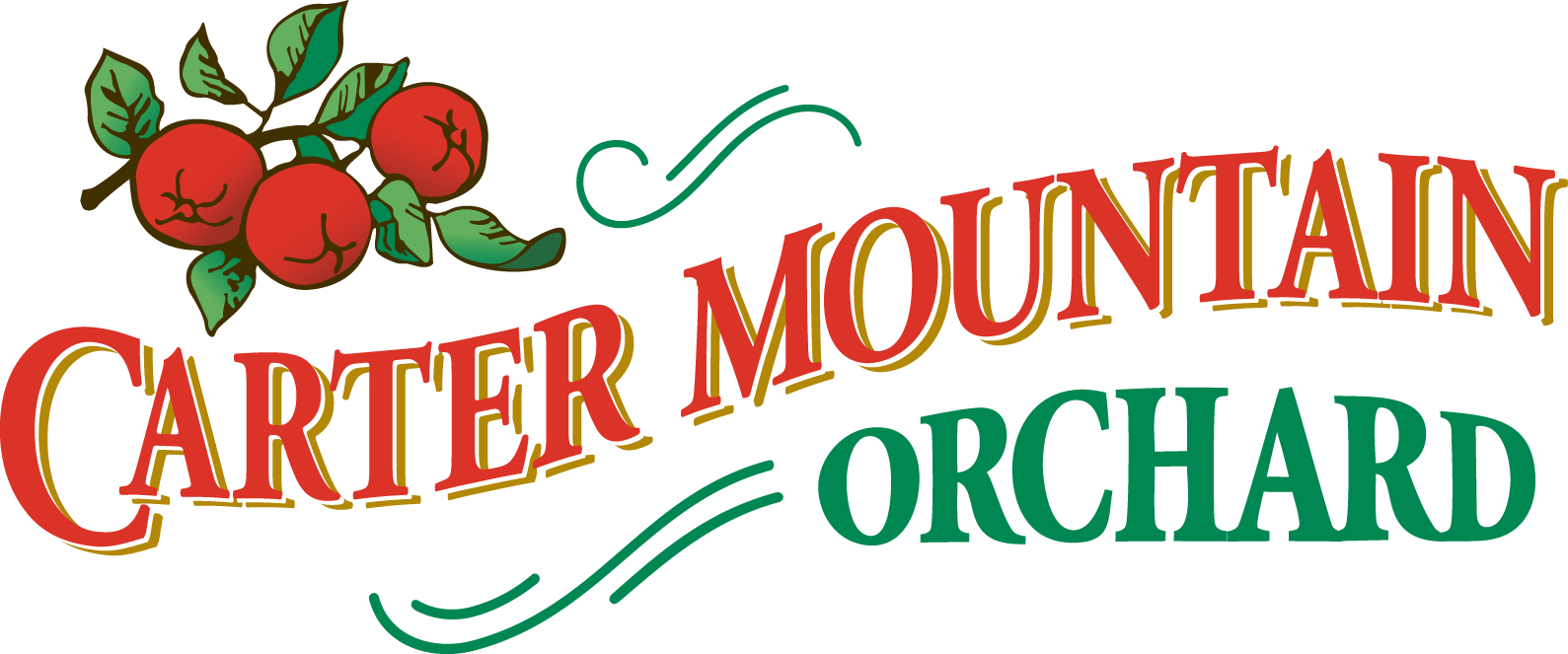 						(Requested Time)								Date of Visit_____________________ 		10:00A-12:00P       12:00P – 2:00P       3:00P – 5:00P(We regret we cannot take reservations for October weekends)	     		Name of Family____________________________________________________________________________________Mailing Address ____________________________________________________________________________________       City_________________________________________ State_________________ Zip________________Contact Name_____________________________________________________________________________________Phone Numbers (_________)_______________________ Wk/Hm   (_________)______________________CellEmail_____________________________________________________________________________________________Name and age of Birthday Child____________________________   T-shirt Shirt Size   _______________# Children___________________#Adults_____________________ (needed for table reservation)Extra Hayride Tix? _____________Total # ____________________